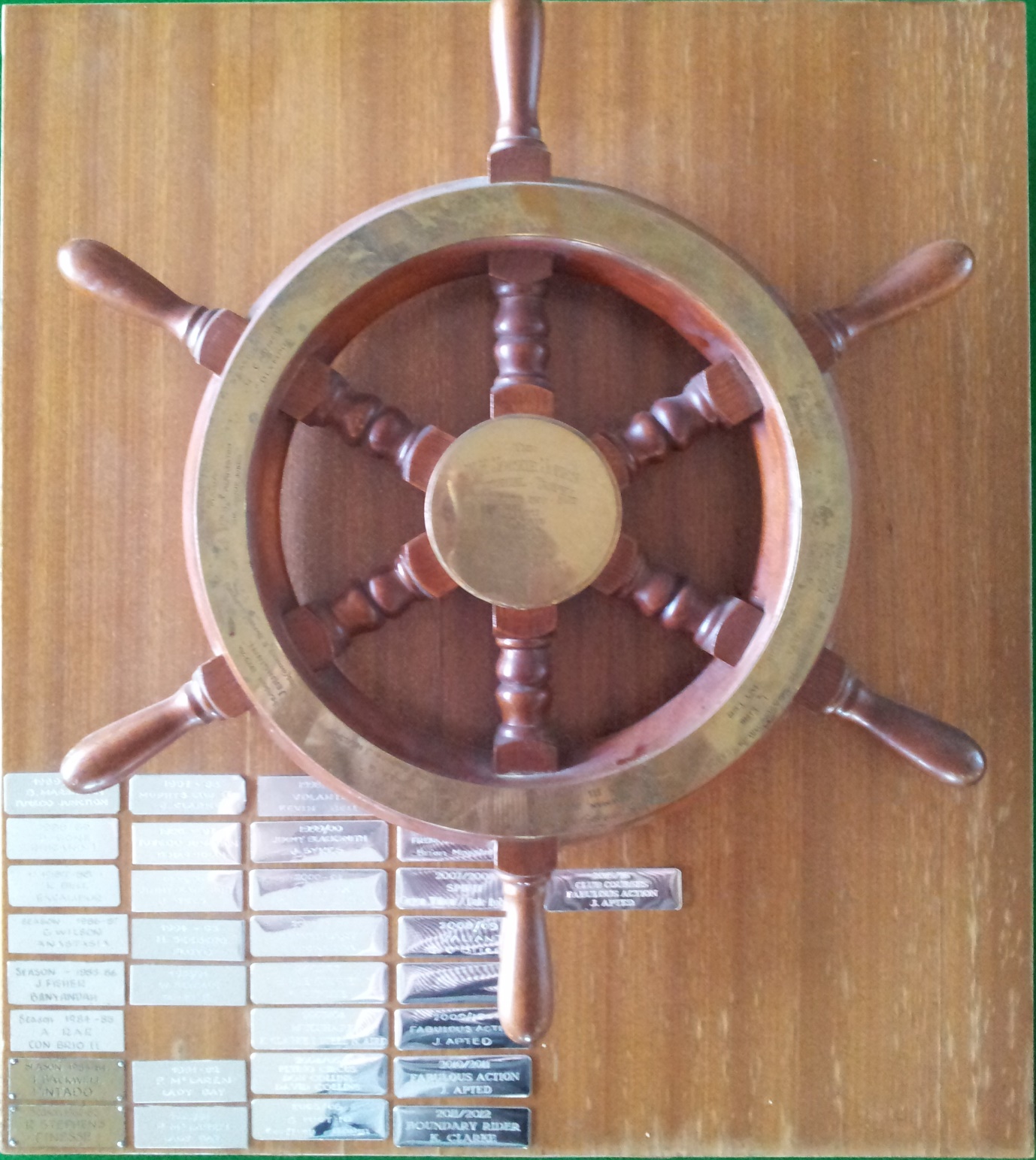 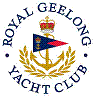 Royal Geelong Yacht Club Inc.Est 1859Trophy Deed of Gift.Trophy Deed of Gift.Trophy:W. H. Jockey Jones MemorialPresented by:Mr & Mrs Geo Bradley.Date:1967For:Combined Division Aggregate winner of:E. Brockman Memorial CupH. P. Douglass Memorial ShieldGlover CupWilfred Libby Memorial CupRemarks / RevisionsTrophy in the form of a ship’s wheel2015-2016: Reassigned to Division 1 ‘Club’ Course Sub-aggregate.Click here for a List of RecipientsClick here for a List of Recipients